10.2(streda)PEOVOn + Ona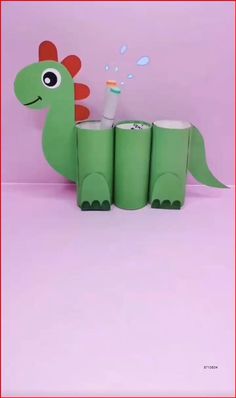 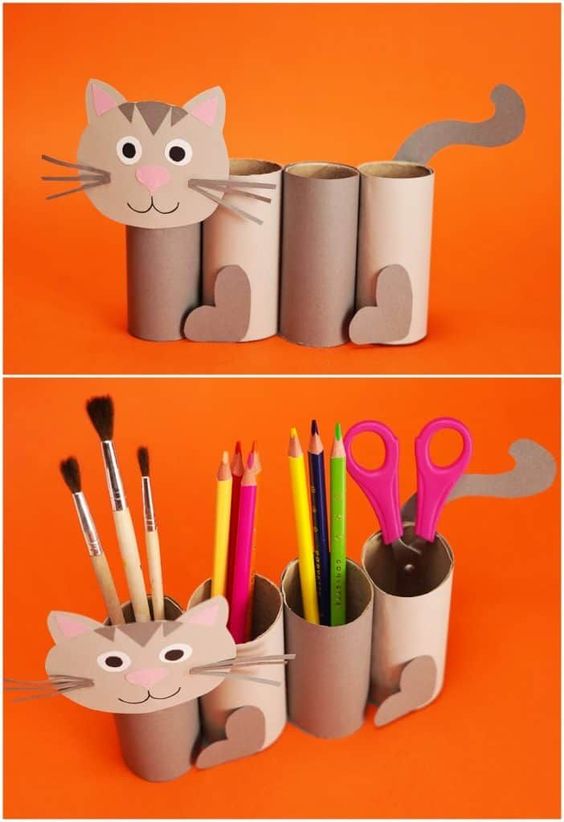 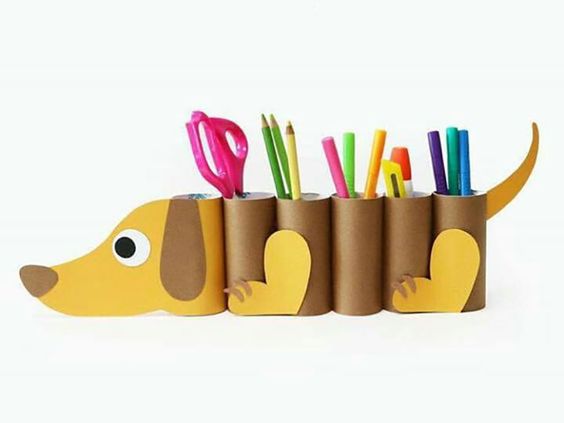 